Урок изобразительного искусства в 4 классепо теме«ОБРАЗ ХУДОЖЕСТВЕННОЙ КУЛЬТУРЫСРЕДНЕЙ АЗИИ»Программа  общеобразовательных  учреждений  «Изобразительное  искусство и  художественный  труд»  под  руководством   Б.М.Неменского   /    Москва:   «Просвещение»,   2009 г.                                                    Учебник:Неменская Лариса Александровна. Каждый народ –художник.  Учебник  для  4  класса  общеобразовательных  учреждений.  /  Москва:   «Просвещение»,   ., 176 с.                                                                                                                     Выполнила: учитель изобразительногоискусства и МХК  МОУ «Лицей №1»          г.Балаково Ивакина Лариса Владимировна   2010-2011 учебный год                                         Конспект урокаЦели и задачи:  дать представление о памятниках архитектуры Средней Азии, познакомить с декором старинных мечетей, минаретов, развивать эмоциональное, эстетическое, образное восприятие, творческое  воображение  способности, композиционное мышление; совершенствовать навыки работы графическими материалами; воспитывать интерес к культуре народов Средней Азии.Оборудование:  для учителя- проектор, презентация по данной теме;для учащихся-  листы формата А4, восковые мелки.Зрительный ряд: презентация по теме  «Образ художественной культуры Средней Азии»Литературный ряд:  Н.Сладков «Желтая земля»Ход урокаI.Организационный момент. Звучит  песня «Учкудук-три колодца» в исполнении ВИА «Ялла».				В пустыне путник поет,				В гости нас зовёт.				Поверьте, есть красота своя				И в Средней Азии, друзьяII. Беседа по теме урока.Учитель- Сегодня на уроке мы познакомимся с образом художественной культуры Средней Азии. И с этой целью мы отправляемся в путешествие, сначала в пустыню.				Солнечный, жаркий 				Желтый поток				Льется в пустыне				На желтый песок.				В воздухе желтом				И плотном, как мел,				Желтая птица неслышно плывет.Вот так выглядит природа Средней Азии  Слайд: №  2,№3 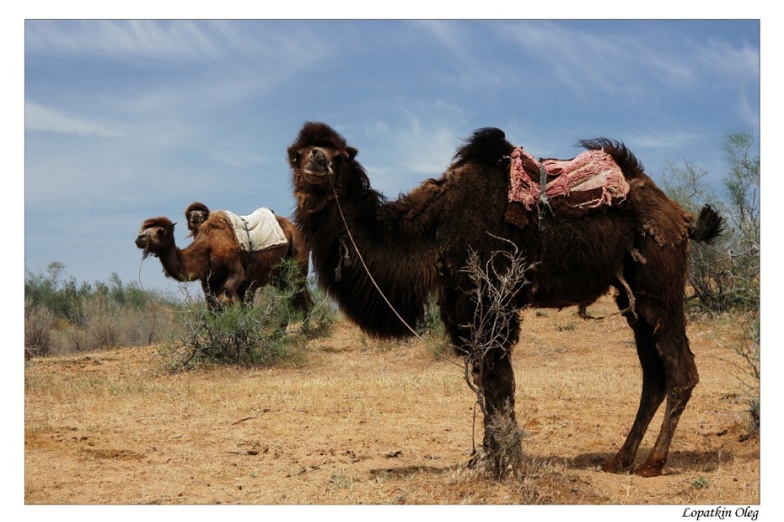 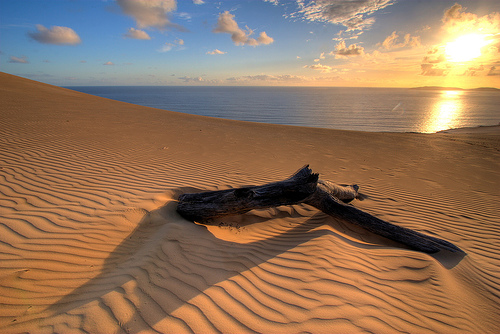 Ученики: Какой вы увидели пустыню? Пустыня- это  песок и безоблачное голубое небо. Учитель зачитывает отрывок Н.Сладкова  «Желтая земля»Пустыня- это желтое и голубое. Пески и небо. Земля, опаленная солнцем. Всюду сугробы золотого песка-барханы. Топкие болота, засыпанные белой солью-солончаки. Кусты, похожие на мотки колючей проволоки, цветы, Протыкающие пальцы шипами. Камни, почерневшие от солнца и лопнувшие от жары.В пустыне всё непривычно и непонятно. Озера без воды. Реки никуда не впадают. Дожди высыхают, не долетев до земли. Под деревьями нету тени.. Воздух  цедишь сквозь зубы, как  обжигающий кипяток. Хорошей погодой тут называют пасмурную и сырую. Даже зонтиком защищаются не от дождя, а от солнца! Земля без земли. Текучее море песков, зыбкие волны песчаных барханов. Страна солнечного огня. Мы отправляемся в путешествие по Средней Азии. Первая остановка в окрестностях Ащхабада- Давно, давно это было маленькое селение, утопающее в зелени. Дома  здесь очень скромные и удивительно похожи друг на друга: все они каменные, одноэтажные, с плоскими крышами. Но  около каждого  домика сад, а в саду непременная его принадлежность-фонтан. Жизнь в городе замирает в часы палящего зноя в 10-11 часов вечера город засыпает, и  тишину нарушают только   звон бубенцов медленно двигающихся верблюдов.  Слайд № 4.                                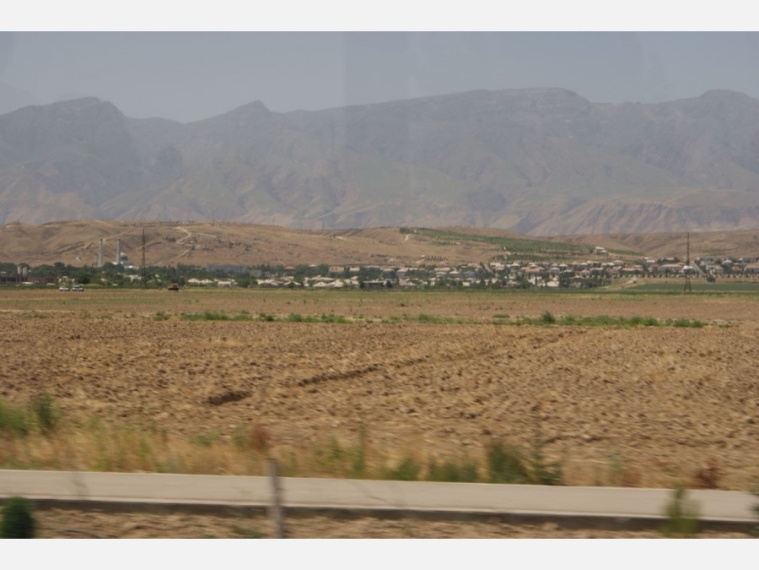  Сегодня Ашхабад- крупнейший город Туркмении. Слайд № 5 ,№ 6        . 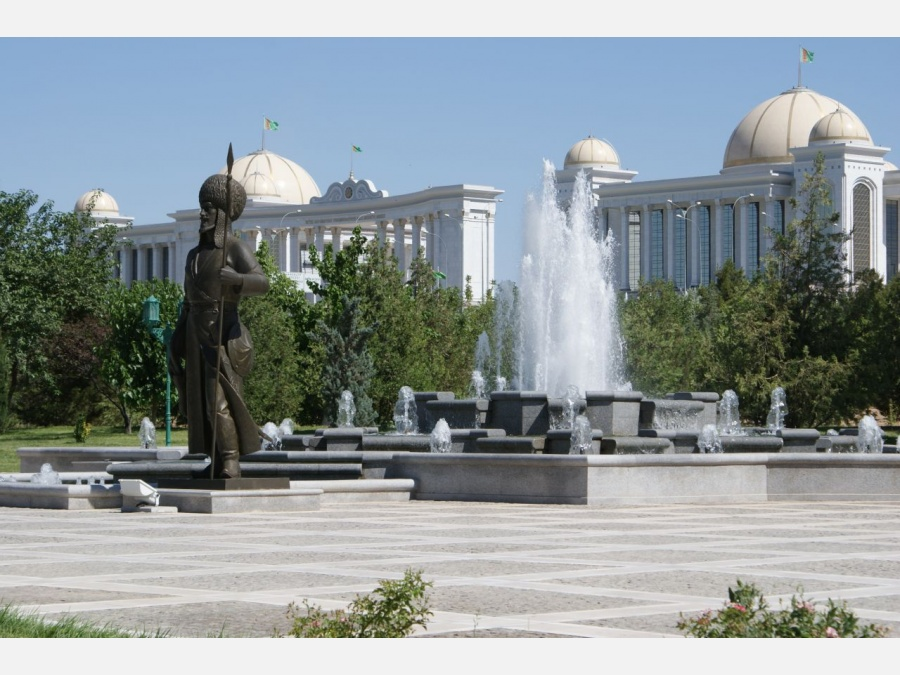 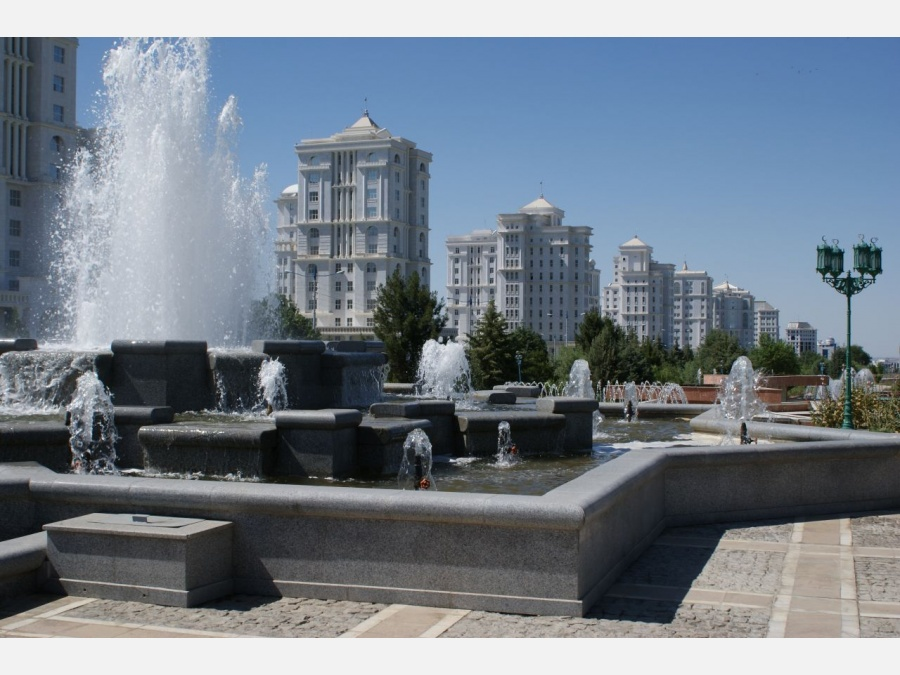 Учитель .Следующая остановка  в городе Самарканде на площади Регистан.В VII веке   на Аравийском полуострове возникла новая религия, которая получиланазвание ислам( от арабск. «предание себя воли Аллаха») или мусульманство.Основоположником ислама был Мухаммед (570-632), житель города Мекки,Провозгласивший истинную веру в единого Бога арабов Аллаха. Свое понимание мира он изложил в Коране-книге, где приводятся арабские мифы и рассказывается как надлежит вести себя  мусульманину, чтобы «быть угодным Аллаху». Запрет ислама на изображение живых существ арабы компенсировали фантастической роскошью архитектурного декора и орнамента, связанной с представлениями   о мусульманском рае.	Образ рая- цветущего оазиса - является основой мусульманской культуры, находит соответствие  в  культовых, общественных и дворцовых постройках.Мусульманский рай воплощают мечети- здания для ежедневной молитвы.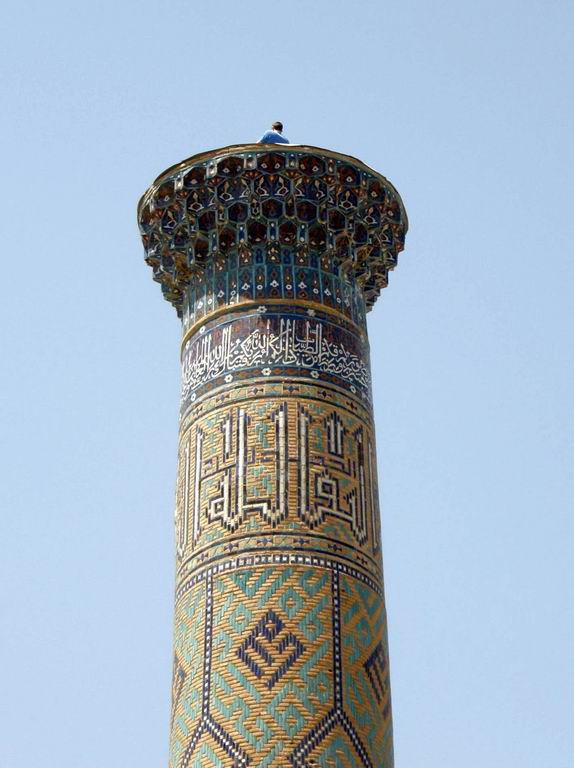 Слайд № 8 Минарет- высокая башня, откуда далеко слышны призывы на молитву.Медресе- высшее учебной заведение. Слайд №10.				    Почти 600 лет назад Самарканд был				    столицей могущественной империи,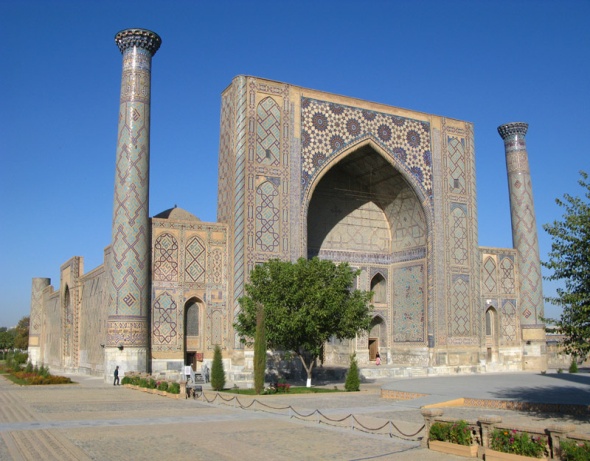 которой правил Тимур. Он  мечталпревратить Самарканд в прекраснейшийгород мира. Поэтому все постройки воздвигали не только местные мастера, но и строители других, покоренных Тимуром стран.    Во все времена Самарканд поражал своей красотой и совершенством. И Поныне на площади Регистан стоит три  медресе, в которых жили и учились муллы.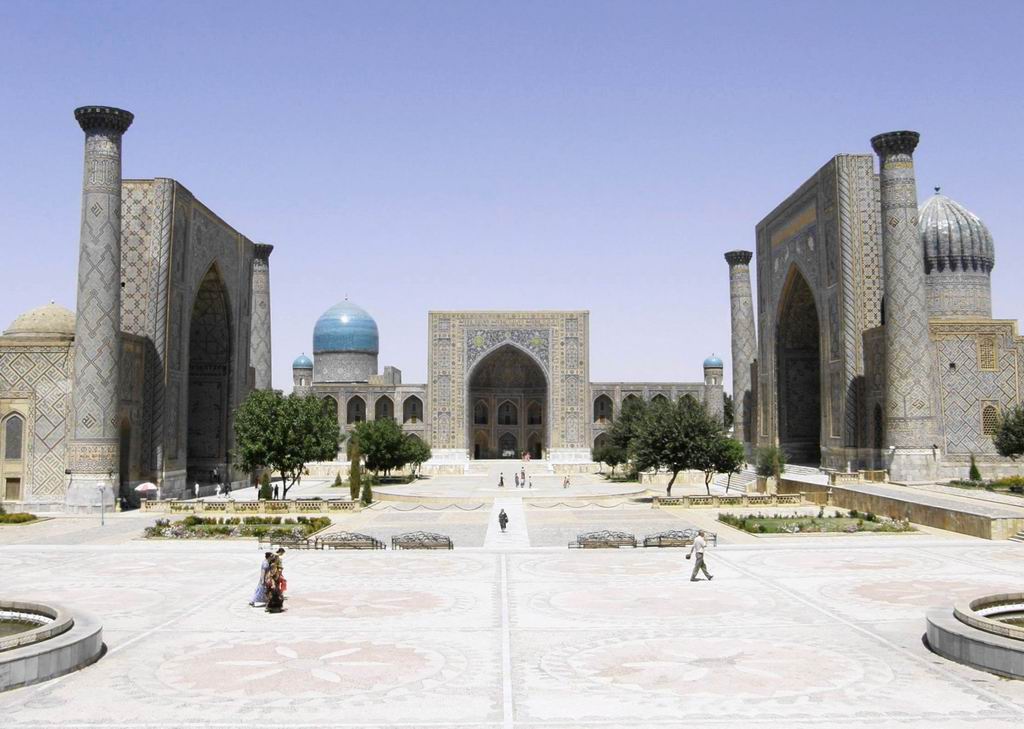  Площадь Регистан. Слайд №11. Самое древнее медресе на площади Регистан носит имя Улугбека-внука Тимура, который был не только талантливым правителем, но и большим ученым. Особенно он увлекался   астрономией, изучая звездное небо. Он построил обсерваторию, где установил первый телескоп. 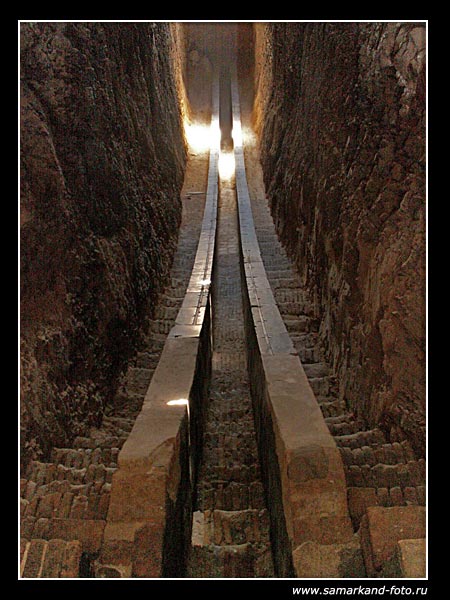  Слайд № 12.           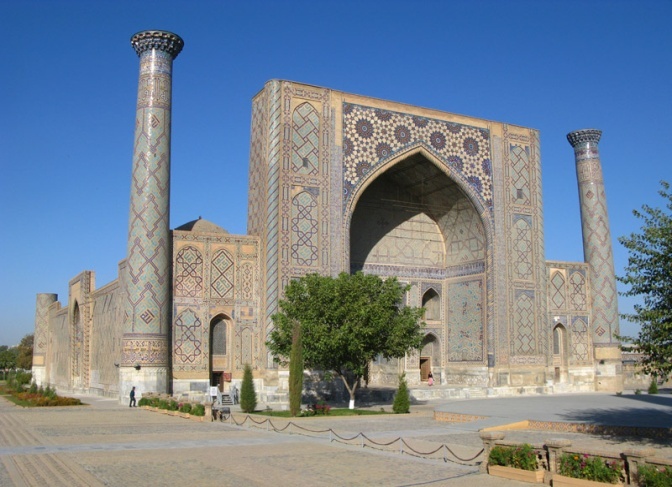 							Слайд № 13Возможно, поэтому на фасаде портала мы видим россыпи больших и малых звезд, образующих  строгий геометрический орнамент.  Медресе Улугбека- торжественное, величественное. 				Вот перед вами медресе Шир-ДорСлайд № 14.  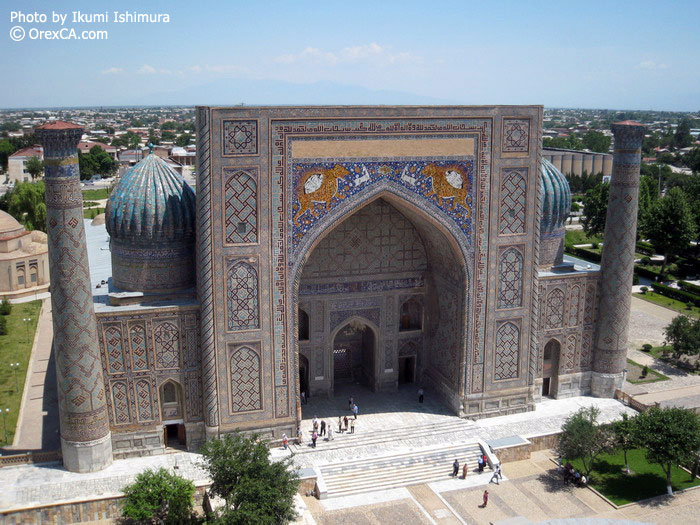 Над аркой  центрального портала изображение львов. Золотистые гривастые львы бросаются  на маленькихБелых антилоп. Это изображение выполнено в технике мозаики.   По обе стороны портала стоят высокие, стройные башни-минареты, с которых служители храма созывают верующих на молитву. Вся поверхность  минарета и портала украшена сложным, причудливым орнаментом. В декоре преобладают белые, голубые, желтые, синие тона, созвучные цвету раскаленных песков, синеве неба. Слайд № 15       Медресе Тилля Кари ( «позолоченное» сияет золотом, поражает богатством и роскошью декора. Все три медресе вместе образуют прекрасный архитектурный ансамбль.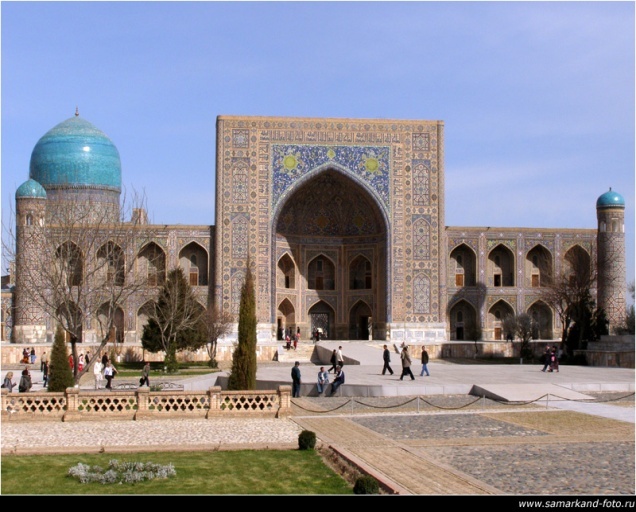 Стремясь утвердить своё могущество, правители Востока строили величественные мавзолеи-усыпальницы. 			Слайд№16 Мавзолей Тамерлана. Минареты, медресе, мечети, мавзолеи- это вечно живая память о великих мастерах,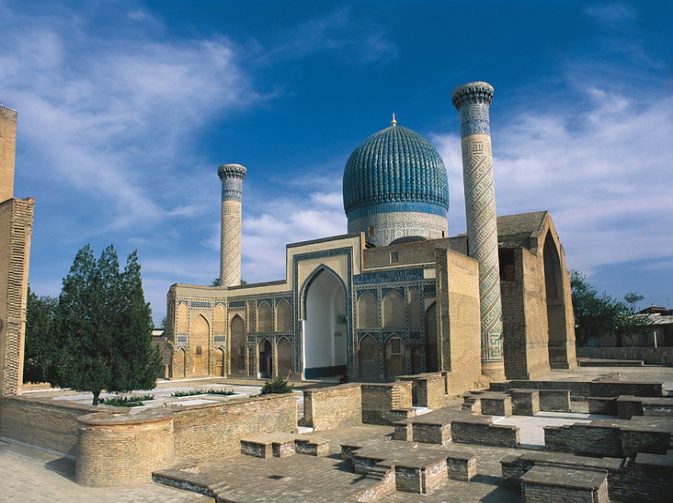 О великом народном таланте, духовном богатстве народа Средней Азии.III.Самостоятельная работа учащихсяЗадание: В технике графики, с применением восковых мелков создать образ древнего среднеазиатского города- города на караванном пути в пустыне.IV.Итог урока Просмотр работ; анализ ошибок. Уборка рабочих мест. Домашнее задание: прочитать мифы Древней Греции.